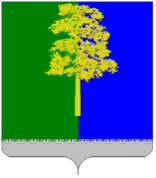 Муниципальное образование Кондинский районХанты-Мансийского автономного округа - ЮгрыАДМИНИСТРАЦИЯ КОНДИНСКОГО РАЙОНАУПРАВЛЕНИЕ  ОБРАЗОВАНИЯПРИКАЗот « 22 »  декабря   2017 года                                                                    № _840_пгт. МеждуреченскийОб итогах проведения мониторинга выполнения бюджетными и автономнымиорганизациями муниципального задания за 3 квартал (9 месяцев) 2017 года	В соответствии с приказом  управления образования администрации Кондинского района от 20.03.2015 № 252 «Об утверждении порядка осуществления контроля за выполнением муниципального задания», от 21.12.2017 № 839 «О внесении изменений в приказ от 20.03.2015 № 252 «Об утверждении порядка осуществления контроля за выполнением муниципального задания»,  Постановления администрации Кондинского района от 14.08.2017 № 1256 «О порядке формирования муниципального задания на оказание муниципальных услуг  (выполнение работ) муниципальными учреждениями Кондинского района и финансовом обеспечении его выполнения», был проведен мониторинг  выполнения муниципального задания бюджетными и автономными организациями в третьем квартале 2017 года. На основании результатов проверки отчетов о выполнении муниципальных заданий, проведенной Комиссией управления образования,     	приказываю:Утвердить сводные протоколы мониторинга выполнения муниципального задания: 1.1.средних общеобразовательных школ (приложение 1);1.2.дошкольных образовательных организаций (приложение 2);1.3. учреждений дополнительного образования (приложение 3).2. Контроль исполнения приказа оставляю за собой.Начальник управления образования                                                           Н.И. Суслова